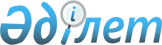 О внесении изменений и дополнений в решение Уалихановского районного маслихата от 30 декабря 2021 года № 6-14 с "Об утверждении бюджета Кишкенекольского сельского округа Уалихановского района на 2022-2024 годы"Решение Уалихановского районного маслихата Северо-Казахстанской области от 21 ноября 2022 года № 10-23 c
      Уалихановский районный маслихат РЕШИЛ:
      1. Внести в решение Уалихановского районного маслихата "Об утверждении бюджета Кишкенекольского сельского округа Уалихановского района на 2022-2024 годы" от 30 декабря 2021 года № 6-14 с следующие изменения и дополнения:
      пункт 1 изложить в новой редакции: 
       "1. Утвердить бюджет Кишкенекольского сельского округа Уалихановского района на 2022-2024 годы согласно приложениям 1, 2 и 3 к настоящему решению соответственно, в том числе на 2022 год в следующих объемах:
      1) доходы – 219 821,1 тысяч тенге:
      налоговые поступления – 40 354 тысяч тенге;
      неналоговые поступления – 240 тысяч тенге; 
      поступления от продажи основного капитала – 795 тысяч тенге;
      поступления трансфертов – 178 432,1 тысяч тенге;
      2) затраты – 234 359,3 тысяч тенге;
      3) чистое бюджетное кредитование - 0 тысяч тенге:
      бюджетные кредиты - 0 тысяч тенге;
      погашение бюджетных кредитов - 0 тысяч тенге;
      4) сальдо по операциям с финансовыми активами - 0 тысяч тенге:
      приобретение финансовых активов - 0 тысяч тенге;
      поступления от продажи финансовых активов государства - 0 тысяч тенге;
      5) дефицит (профицит) бюджета - 14 538,2 тысяч тенге;
      6) финансирование дефицита (использование профицита) 
      бюджета – 14538,2 тысяч тенге:
      поступление займов - 0 тысяч тенге; 
      погашение займов - 0 тысяч тенге;
      используемые остатки бюджетных средств – 14538,2 тысяч тенге."; 
      дополнить пунктом 8-2 следующего содержания:
       "8-2. Учесть в сельском бюджете на 2022 год распределение сумм целевых трансфертов из областного бюджета на обучение акима сельского округа.";
      приложение 1 к указанному решению изложить в новой редакции согласно приложению к настоящему решению; 
      2. Настоящее решение вводится в действие с 1 января 2022 года. Бюджет Кишкенекольского сельского округа Уалихановского района на 2022 год
					© 2012. РГП на ПХВ «Институт законодательства и правовой информации Республики Казахстан» Министерства юстиции Республики Казахстан
				
      Cекретарь Уалихановского районного маслихата 

М. Абдулов
Приложение к решениюУалихановского районного маслихатаот 21 ноября 2022 года № 10-23 сПриложение 1 к решениюУалихановского районного маслихата30 декабря 2021 года № 6-14 с
Категория 
Категория 
Категория 
Наименование
Сумма, тысяч тенге
Класс 
Класс 
Наименование
Сумма, тысяч тенге
Подкласс
Наименование
Сумма, тысяч тенге
1
1
1
2
3
1) Доходы 
219 821,1
1
Налоговые поступления
40 354
01
Подоходный налог
9 666
2
Индивидуальный подоходный налог
9 666
04
Налоги на собственность
22 829
1
Налоги на имущество
2 000
3
Земельный налог 
2 263
4
Налог на транспортные средства
18 367
5
Единый земельный налог
199
05
Внутренние налоги на товары, работы и услуги
7 859
3
Поступления за использование природных и других ресурсов
7 744
4
Плата за размещение наружной (визуальной) рекламы на объектах стационарного размещения рекламы в полосе отвода автомобильных дорог общего пользования республиканского, областного и районного значения, проходящих через территории городов районного значения, сел, поселков, сельских округов и на открытом пространстве за пределами помещений в городе районного значения, селе, поселке
115
2
Неналоговые поступления
240
01
Доходы от государственной собственности
240
5
Доходы от аренды имущества, находящегося в государственной собственности
240
3
Поступления от продажи основного капитала
795
03
Продажа государственного имущества, закрепленного за государственными учреждениями
795
1
Продажа земли
795
4
Поступления трансфертов
178 432,1
02
Трансферты из вышестоящих органов государственного управления
178 432,1
3
Трансферты из районного (города областного значения) бюджета
178 432,1
Функциональная группа
Функциональная группа
Функциональная группа
Наименование
Сумма, тысяч тенге
Администратор бюджетных программ
Администратор бюджетных программ
Наименование
Сумма, тысяч тенге
Программа
Наименование
Сумма, тысяч тенге
1
1
1
2
3
2) Затраты
234 359,3
01
Государственные услуги общего характера
78 928,5
124
Аппарат акима города районного значения, села, поселка, сельского округа
78 928,5
001
Услуги по обеспечению деятельности акима города районного значения, села, поселка, сельского округа
75 568,5
022
Капитальные расходы государственного органа
3 360
07
Жилищно-коммунальное хозяйство
54 462,3
124
Аппарат акима города районного значения, села, поселка, сельского округа
54 462,3
008
Освещение улиц в населенных пунктах
23 925
009
Обеспечение санитарии населенных пунктов
5 000
011
Благоустройство и озеленение населенных пунктов
25 537,3
12
Транспорт и коммуникации
13 331
124
Аппарат акима города районного значения, села, поселка, сельского округа
13 331
013
Обеспечение функционирования автомобильных дорог в городах районного значения, селах, поселках, сельских округах
12 310
045
Капитальный и средний ремонт автомобильных дорог в городах районного значения, селах, поселках, сельских округах
1 021
13
Прочие
87 625,4
124
Аппарат акима города районного значения, села, поселка, сельского округа
87 625,4
057
Реализация мероприятий по социальной и инженерной инфраструктуре в сельских населенных пунктах в рамках проекта "Ауыл-Ел бесігі"
85 632,6
058
Развитие социальной и инженерной инфраструктуры в сельских населенных пунктах в рамках проекта "Ауыл-Ел бесігі"
1 992,8
15
Трансферты
12,1
124
Аппарат акима города районного значения, села, поселка, сельского округа
12,1
048
Возврат неиспользованных (недоиспользованных) целевых трансфертов
12,1
3) Чистое бюджетное кредитование
0
Бюджетные кредиты
0
Категория 
Категория 
Категория 
Наименование
Сумма, тысяч тенге
Класс 
Класс 
Наименование
Сумма, тысяч тенге
Подкласс
Наименование
Сумма, тысяч тенге
5
Погашение бюджетных кредитов
0
01
Погашение бюджетных кредитов
0
1
Погашение бюджетных кредитов, выданных из государственного бюджета
0
4) Сальдо по операциям с финансовыми активами
0
Приобретение финансовых активов
0
Поступления от продажи финансовых активов государства
0
5) Дефицит (профицит) бюджета
-14 538,2
6) Финансирование дефицита (использование профицита) бюджета
14 538,2
7
Поступление займов
0
01
Внутренние государственные займы
0
2
Договоры займа
0
Функциональная группа
Функциональная группа
Функциональная группа
Наименование
Сумма, тысяч тенге
Администратор бюджетных программ
Администратор бюджетных программ
Наименование
Сумма, тысяч тенге
Программа
Наименование
Сумма, тысяч тенге
16
Погашение займов
0
Категория 
Категория 
Категория 
Наименование
Сумма, тысяч тенге
Класс 
Класс 
Наименование
Сумма, тысяч тенге
Подкласс
Наименование
Сумма, тысяч тенге
8
Используемые остатки бюджетных
Средств
14 538,2
01
Остатки бюджетных средств
14 538,2
1
Свободные остатки бюджетных средств
14 538,2